Meerwaarde van jouw job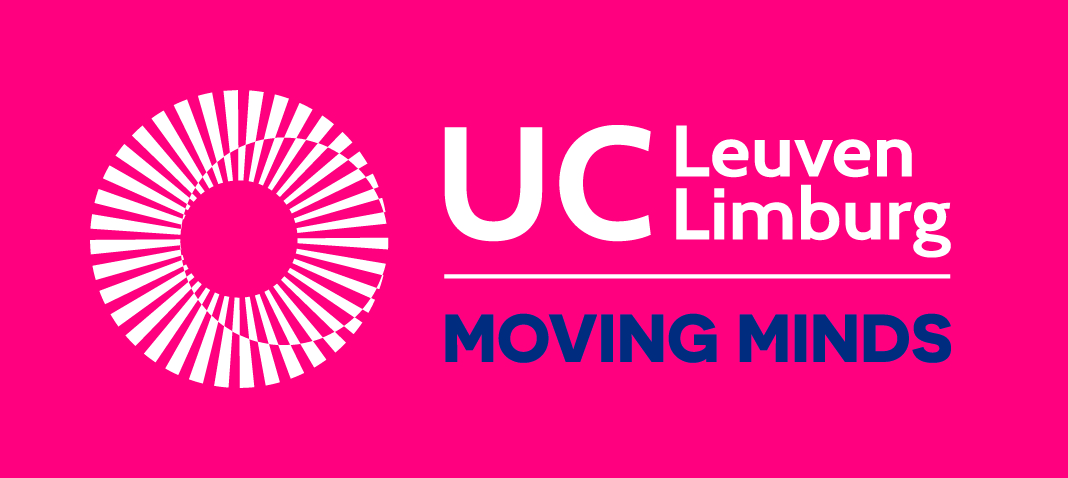 Nulmeting nieuwe startersBeste medewerker,Met deze vragenlijst willen we de meerwaarde van jouw job voor jouw persoonlijke leven en voor jouw relaties met anderen zichtbaar maken. Niet om jou te controleren, we willen vooral als bedrijf zelf weten of we goed bezig zijn.Jouw antwoorden worden bewaard op een aparte veilige server. Enkel jouw persoonlijke begeleider in het bedrijf zal jouw antwoorden kunnen zien, en dit enkel als je daar op het einde van de vragenlijst zelf toestemming voor geeft. Verder worden jouw antwoorden nooit doorgestuurd. Informatie van alle enquêtes kan wel anoniem (zonder persoonlijke info) bekeken worden door ons, om onze begeleiding te verbeteren, of gebruikt worden voor onderzoek.Goed om te wetenEr zijn geen goede of foute antwoorden. We willen enkel jouw ervaring weten. Indien je niet wil antwoorden op een vraag, of als je het antwoord niet weet, mag je deze vraag openlaten en overgaan naar de volgende vraag.Je bent niet verplicht om deze vragenlijst in te vullen. Je mag ook op elk moment stoppen. Als je je tijdens of na het invullen van deze vragenlijst slecht voelt, kan je steeds contact opnemen met een van de onderzoekers of met een contactpersoon in je bedrijf. Het invullen duurt 5 tot 15 minutenAls alles duidelijk is en je met alles akkoord bent, mag je hieronder jouw handtekening zetten en daarna starten met het invullen van de vragenlijst. Als je niet zeker weet of je akkoord kan gaan raden we je aan om dit eerst te bespreken met een persoonlijke vertrouwenspersoon (bv. een familielid, begeleider in een andere organisatie, …).Ik heb alles begrepen en heb op al mijn vragen een antwoord gekregen. Ik ga akkoord om deel te nemen. Naam _____________________________                                         Datum:    __ /__/____Handtekening: Bij vragen of bedenkingen over deze vragenlijst kan je één van de onderzoekers contacteren:								UC Leuven-LimburgStijn Custers Stijn.Custers@ucll.be 	  0474 035163	              Expertisecentrum Smart Organisations Eva Wuyts Eva.Wuyts@ucll.be 	                      0488 091015                    Campus Proximus	                                                                                                         Geldenaaksebaan 335, 3001 LeuvenWie vult de vragenlijst in? Vraag je begeleider om hier even te helpen.Naam van de medewerker (Voornaam Achternaam – het is heel belangrijk om dit correct in te vullen!)________________________________Deel 1: Hoe het persoonlijk met je gaatBij elke stelling kan je aanduiden of je helemaal niet akkoord, niet akkoord, eerder niet akkoord, eerder akkoord, akkoord of helemaal akkoord bent.Deel 2: Je relaties met anderenBij elke stelling kan je aanduiden of je helemaal niet akkoord, niet akkoord, eerder niet akkoord, eerder akkoord, akkoord of helemaal akkoord bent.Deel 3: Jouw levenskwaliteitBij elke stelling kan je aanduiden of je helemaal niet akkoord, niet akkoord, eerder niet akkoord, eerder akkoord, akkoord of helemaal akkoord bent.Deel 4: Hoe het met je werk gaatVolgende stellingen gaan over vaardigheden op het werk. Denk hierbij aan werk dat je vroeger deed. Als je nog nooit gewerkt hebt, antwoord dan hoe je denkt dat het zal gaan hier bij arbeidszorg.Bij elke stelling kan je aanduiden of je helemaal niet akkoord, niet akkoord, eerder niet akkoord, eerder akkoord, akkoord of helemaal akkoord bent.Om af te sluitenWat verwacht je als belangrijkste verandering in jouw leven als je hier aan de slag gaat?Wanneer werd de vragenlijst ingevuld?bij het intakegesprek (om mogelijke tewerkstelling te bespreken)bij het opstartgesprek (ter voorbereiding van tewerkstelling)op de eerste werkdagop een latere werkdagOndersteuningDeze vragenlijst werd zelfstandig ingevuld Deze vragenlijst werd samen met een begeleider ingevuldGa je ermee akkoord dat jouw persoonlijke begeleider op het werk na het invullen van deze bevraging een rapport ontvangt van jouw antwoorden om met jou te kunnen bespreken?Ja, mijn persoonlijke begeleider mag een rapport ontvangen van mijn antwoorden Nee, ik heb liever niet dat mijn persoonlijke begeleider een rapport ontvangt van mijn antwoordenEinde van de vragenlijst! Bedankt voor je medewerking!Heb je nog vragen nadat je deze vragenlijst hebt ingevuld? Of maak je je zorgen over iets? Spreek zeker je begeleider op je werk, of een andere (persoonlijke) vertrouwenspersoon hierover aan.Helemaal niet akkoord 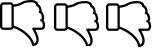 Niet akkoord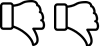 Eerder niet akkoord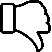 Eerder akkoord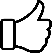 Akkoord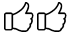 Helemaal akkoord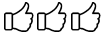 Ik ben tevreden met mijn leven Ik ben blij met wie ik benIk kan iets betekenen voor iemand andersIk weet waar ik goed in benIk kijk positief naar de toekomstIk heb voldoende te doen op een vrije dagIk kan mij zelfstandig verplaatsen naar het werkIk kan zelfstandig mijn rekeningen betalenIk kan voor mezelf zorgenHelemaal niet akkoord Niet akkoordEerder niet akkoordEerder akkoordAkkoordHelemaal akkoordIk neem deel aan activiteiten buiten werk en thuisIk word door de meeste mensen aanvaard zoals ik benIk ken mensen die altijd voor me klaarstaanIk voel me soms alleenHelemaal niet akkoord Niet akkoordEerder niet akkoordEerder akkoordAkkoordHelemaal akkoordIk heb genoeg geld om mijn maandelijkse kosten te betalen (vb. rekeningen, boodschappen, ...)Ik heb elke maand genoeg geld over voor extra's (vb. hobby's, iets voor mezelf kopen, sparen,...)Ik maak me vaak zorgen over geldIk heb meestal zin in de dagIk ben gelukkigIk heb het gevoel dat ik teveel stress hebIk voel me gezondMijn gezondheid maakt het moeilijk om te doen wat ik moet doen (vb. werk, huishouden, …)Mijn woning is gezond om in te leven (vb. geen lekkend dak of schimmel, voldoende licht, groot genoeg, geen geluidsoverlast, …)Helemaal niet akkoord Niet akkoordEerder niet akkoordEerder akkoordAkkoordHelemaal akkoordIk leer regelmatig nieuwe dingen op het werkIk leer uit mijn foutenIk probeer mijn werk zo goed mogelijk te doenIk kan problemen op het werk zelf oplossenIk kan zelfstandig mijn werk doen zonder hulp van anderenIk blijf kalm tijdens stresserende situaties op het werkIk kan goed samenwerken met anderen